METS 2017 - TV BROADCAST SCHEDULE 		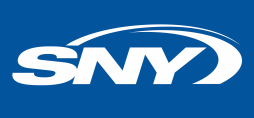 DateOpponentTimeNetworkApril 3Braves1:10 p.m.SNYApril 5Braves7:10 p.m.SNYApril 6Braves7:10 p.m.SNYApril 7Marlins7:10 p.m.SNYApril 8Marlins7:10 p.m.SNYApril 10at Phillies7:05 p.m.SNYApril 11at Phillies7:05 p.m.SNYApril 12at Phillies7:05 p.m.SNYApril 13at Marlins7:10 p.m.SNYApril 14at Marlins7:10 p.m.SNYApril 15at Marlins7:10 p.m.WCWNApril 16at Marlins1:10 p.m.SNYApril 18Phillies7:10 p.m.SNYApril 19Phillies7:10 p.m.SNYApril 20Phillies7:10 p.m.SNYApril 21Nationals7:10 p.m.WCWNApril 22Nationals4:05 p.m.SNYApril 25Braves7:10 p.m.SNYApril 26Braves7:10 p.m.SNYApril 27Braves1:10 p.m.SNYApril 28at Nationals7:05 p.m.SNYApril 29at Nationals1:05 p.m.WCWNApril 30at Nationals1:35 p.m.WCWNMay 1at Braves7:35 p.m.SNYMay 2at Braves7:35 p.m.SNYMay 3at Braves7:35 p.m.SNYMay 4at Braves7:35 p.m.SNYMay 5Marlins7:10 p.m.SNYMay 6Marlins7:10 p.m.WCWNMay 7Marlins1:10 p.m.SNYMay 8Giants7:10 p.m.SNYMay 9Giants7:10 p.m.SNYMay 10Giants1:10 p.m.SNYMay 12at Brewers8:10 p.m.SNYMay 13at Brewers7:10 p.m.WCWNMay 14at Brewers2:10 p.m.WCWNMay 15at Diamondbacks9:40 p.m.SNYMay 16at Diamondbacks9:40 p.m.SNYMay 17at Diamondbacks3:40 p.m.SNYMay 19Angels7:10 p.m.SNYMay 21Angels1:10 p.m.WCWNMay 23Padres7:10 p.m.SNYMay 24Padres7:10 p.m.SNYMay 25Padres7:10 p.m.SNYMay 26at Pirates7:05 p.m.SNYMay 29Brewers4:10 p.m.SNYMay 30Brewers7:10 p.m.SNYMay 31Brewers7:10 p.m.SNYJune 1Brewers1:10 p.m.SNYJune 2Pirates7:10 p.m.SNYJune 4Pirates1:10 p.m.SNYJune 6at Rangers8:05 p.m.SNYJune 7at Rangers8:05 p.m.SNYJune 9at Braves7:35 p.m.SNYJune 10at Braves4:10 p.m.WCWNJune 11at Braves1:35 p.m.WCWNJune 12Cubs7:10 p.m.SNYJune 13Cubs7:10 p.m.SNYJune 14Cubs7:10 p.m.WCWNJune 15Nationals7:10 p.m.SNYJune 16Nationals7:10 p.m.SNYJune 17Nationals4:10 p.m.WCWNJune 18Nationals1:10 p.m.WCWNJune 19at Dodgers10:10 p.m.SNYJune 20at Dodgers10:10 p.m.SNYJune 21at Dodgers10:10 p.m.SNYJune 22at Dodgers10:10 p.m.SNYJune 23at Giants10:15 p.m.SNYJune 25at Giants4:05 p.m.SNYJune 27at Marlins7:10 p.m.SNYJune 28at Marlins7:10 p.m.SNYJune 29at Marlins7:10 p.m.SNYJune 30Phillies7:10 p.m.SNYJuly 1Phillies4:10 p.m.SNYJuly 2Phillies1:10 p.m.SNYJuly 3at Nationals6:05 p.m.SNYJuly 4at Nationals11:05 a.m.SNYJuly 5at Nationals7:05 p.m.SNYJuly 7at Cardinals8:15 p.m.SNYJuly 8at Cardinals4:10 p.m.SNYJuly 9at Cardinals2:15 p.m.SNYJuly 14Rockies7:10 p.m.SNYJuly 15Rockies7:10 p.m.WCWNJuly 16Rockies1:10 p.m.SNYJuly 17Cardinals7:10 p.m.SNYJuly 18Cardinals7:10 p.m.SNYJuly 19Cardinals7:10 p.m.SNYJuly 20Cardinals12:10 p.m.SNYJuly 21Athletics7:10 p.m.SNYJuly 22Athletics7:10 p.m.WCWNJuly 23Athletics1:10 p.m.WCWNJuly 24at Padres10:10 p.m.SNYJuly 25at Padres10:10 p.m.SNYJuly 26at Padres10:10 p.m.SNYJuly 27at Padres9:10 p.m.SNYJuly 28at Mariners10:10 p.m.SNYJuly 29at Mariners4:10 p.m.SNYJuly 30at Mariners4:10 p.m.WCWNAug. 1at Rockies8:40 p.m.SNYAug. 2at Rockies8:40 p.m.SNYAug. 3at Rockies3:10 p.m.SNYAug. 4Dodgers7:10 p.m.SNYAug. 5Dodgers4:05 p.m.SNYAug. 6Dodgers1:10 p.m.SNYAug. 8Rangers7:10 p.m.SNYAug. 9Rangers12:10 p.m.SNYAug. 10at Phillies7:05 p.m.SNYAug. 11at Phillies7:05 p.m.SNYAug. 12at Phillies7:05 p.m.WCWNAug. 13at Phillies1:35 p.m.SNYAug. 14at Yankees7:05 p.m.SNYAug. 15at Yankees7:05 p.m.SNYAug. 16Yankees7:10 p.m.SNYAug. 17Yankees7:10 p.m.WCWNAug. 18Marlins7:10 p.m.SNYAug. 19Marlins7:10 p.m.WCWNAug. 20Marlins1:10 p.m.SNYAug. 21Diamondbacks7:10 p.m.SNYAug. 22Diamondbacks7:10 p.m.SNYAug. 23Diamondbacks7:10 p.m.SNYAug. 24Diamondbacks12:10 p.m.SNYAug. 25at Nationals7:05 p.m.SNYAug. 26at Nationals4:05 p.m.SNYAug. 27at Nationals1:35 p.m.SNYAug. 29at Reds7:10 p.m.SNYAug. 30at Reds7:10 p.m.SNYAug. 31at Reds12:35 p.m.SNYSept. 1at Astros8:10 p.m.SNYSept. 2at Astros7:10 p.m.SNYSept. 3at Astros2:10 p.m.SNYSept. 4Phillies1:10 p.m.SNYSept. 5Phillies7:10 p.m.SNYSept. 6Phillies7:10 p.m.SNYSept. 7Reds7:10 p.m.SNYSept. 8Reds7:10 p.m.SNYSept. 9Reds7:10 p.m.WCWNSept. 10Reds1:10 p.m.WCWNSept. 12at Cubs8:05 p.m.SNYSept. 13at Cubs8:05 p.m.SNYSept. 14at Cubs8:05 p.m.SNYSept. 15at Braves7:35 p.m.SNYSept. 16at Braves7:10 p.m.WCWNSept. 17at Braves1:35 p.m.SNYSept. 18at Marlins7:10 p.m.SNYSept. 19at Marlins7:10 p.m.SNYSept. 20at Marlins1:10 p.m.SNYSept. 22Nationals7:10 p.m.SNYSept. 23Nationals7:10 p.m.WCWNSept. 24Nationals1:10 p.m.SNYSept. 25Braves7:10 p.m.SNYSept. 26Braves7:10 p.m.SNYSept. 27Braves7:10 p.m.SNYSept. 29at Phillies7:05 p.m.SNYSept. 30at Phillies7:05 p.m.WCWNOct. 1at Phillies3:05 p.m.SNY